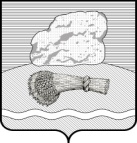 РОССИЙСКАЯ ФЕДЕРАЦИЯКАЛУЖСКАЯ ОБЛАСТЬ  ДУМИНИЧСКИЙ РАЙОНАДМИНИСТРАЦИЯ СЕЛЬСКОГО ПОСЕЛЕНИЯ «СЕЛО ЧЕРНЫШЕНО»ПОСТАНОВЛЕНИЕ15 мая  2023  года                                                                                           №26О внесении изменений в постановление администрацииСП «Село Чернышено» от19.04.2023г №24 «Об установлении особого противопожарного режима   на территории сельского поселения «Село Чернышено»        В соответствии с  Федеральным законом  от 21 декабря 1994 года №69-ФЗ «О пожарной безопасности», Федеральным законом от 06.10.2003г №131-ФЗ «Об общих принципах организации местного самоуправления в Российской Федерации», Законом Калужской области от 22 мая 2001 года №36-ОЗ «О пожарной безопасности в Калужской области», постановлением  администрации МР «Думиничский район» №232 от 15.05.2023 г.ПОСТАНОВЛЯЮ:      1.Внести изменения в постановление администрации сельского поселения «Село    Чернышено» № 24 от 19.04.2023г «Об установлении особого противопожарного режима на территории сельского поселения «Село Чернышено», заменив в пункте 1 дату «по 15.05.2023г.» на «по 31.05.2023г.»      2.Постановление вступает в силу с даты его обнародования и подлежит размещению на официальном сайте администрации сельского поселения «Село Чернышено» в информационно-телекоммуникационной сети «Интернет» http://chernisheno.ru/.3. Контроль за выполнением настоящего постановления оставляю за собой. Глава администрации                                                               Шавелкина М.В.